LENGUAJE Y COMUNICACIÓNHorcas Villarreal, J.M.: Lenguaje y comunicación, en Contribuciones a las Ciencias Sociales, marzo 2009, www.eumed.net/rev/cccss/03/jmhv7.htmTodos los días los seres vivos se comunican de diferentes maneras, pero sólo los seres humanos podemos hacerlo racionalmente; llevando a cabo infinidad de actividades, tales como: conversar, reír, llorar, leer, callar, ver televisión entre otras; por ello se dice que la comunicación humana es un proceso:• Dinámico: porque está en continuo movimiento y no se limita a una relación Emisor--->Receptor estático, pues los roles se intercambian.• Inevitable: Pues es imposible no comunicar, incluso el silencio comunica.• Irreversible: porque una vez realizada, no puede regresar, borrarse o ignorarse.• Bidireccional: porque existe una respuesta en ambas direcciones.• Verbal y no verbal: porque implica la utilización de ambos lenguajes -en algunos casos.EL SIGNO LINGÜÍSTICOUROBOROS (s.f.) EL SIGNO LINGÜÍSTICO [en línea] disponible en: http://www.uroboros.es/bch/bch2/temario/LEN_Tema_01.pdf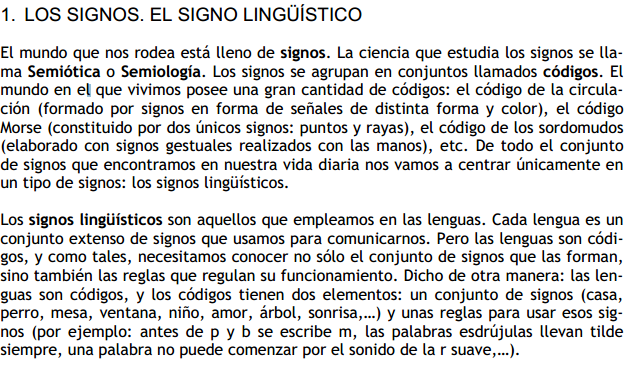 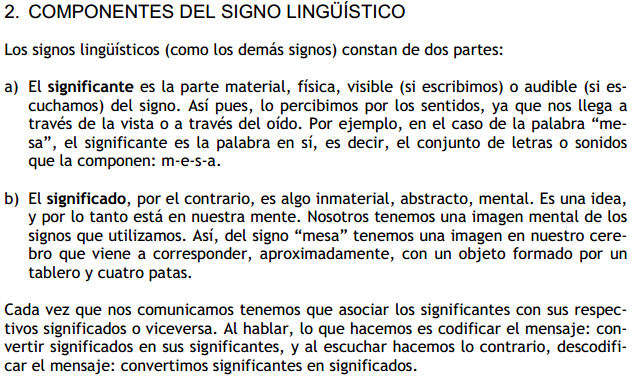 